Les Aides Familiales de Mékinac est une entreprise d’économie sociale ayant comme mission d’aider les personnes âgées ou en perte d’autonomie à bénéficier d’une qualité de vie significative en demeurant à leur domicile. Si vous souhaitez apporter une contribution déterminante, alors nous avons un emploi pour vous, soit celui de :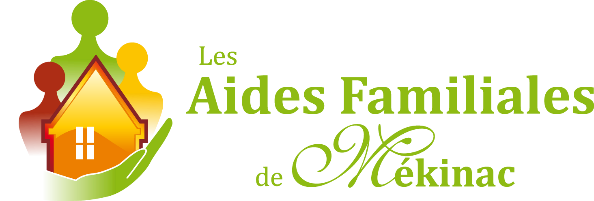 PRÉPOSÉ(E) SOINS À LA PERSONNE Lieu de travail : Mékinac Sous la responsabilité de l’agent(e) d’affectation, le titulaire du poste effectue des tâches d’aide à la vie quotidienne et domestique au domicile d’un client ou dans une résidence pour aînés. Il travaille à réaliser la mission et les objectifs de l’entreprise en respectant les valeurs, les politiques et les procédures ainsi que les normes de santé et de sécurité exigées.Entretien ménager régulier (cuisine, salle de bain, planchers…);Aide au lever et au coucher;Soins d’hygiène;Habillage et déshabillage;Aide à la mobilisation;Répit et surveillance;Assistance à la personne.Les exigences requises sont :Formation de préposé aux bénéficiaires ou expérience équivalente pour effectuer des soins à la personne;Bonne forme physique ;Patience et empathie; capacité à objectiver des situations désagréables;Faire preuve d’autonomie et d’organisation dans la réalisation de ses tâches.Conditions :Horaire de travail de jour, soir ou nuit selon les besoins (plusieurs postes à combler);Salaire : 18.60 $ / heure (Prime Covid-19 présentement en place);Prime de nuit;Être disponible au travail une fin semaine sur deux;Disponibilité sur appel pour effectuer des remplacements;Formation rémunérée.Nous souscrivons au principe de l’égalité des chances en emploi. Votre candidature sera traitée avec la plus grande discrétion et seules les personnes retenues seront avisées. Si vous voulez vous joindre à une petite équipe dans un secteur en pleine expansion pour y relever des défis à la hauteur de vos compétences. Acheminer votre CV par courriel à l’adresse suivante : julie.beland@aidesmekinac.ca ou par télécopieur : 1-418-289-2263.Nous vous remercions de l’intérêt que vous porterez à l’offre d’emploi. Veuillez noter que seules les personnes candidates retenues seront contactées.